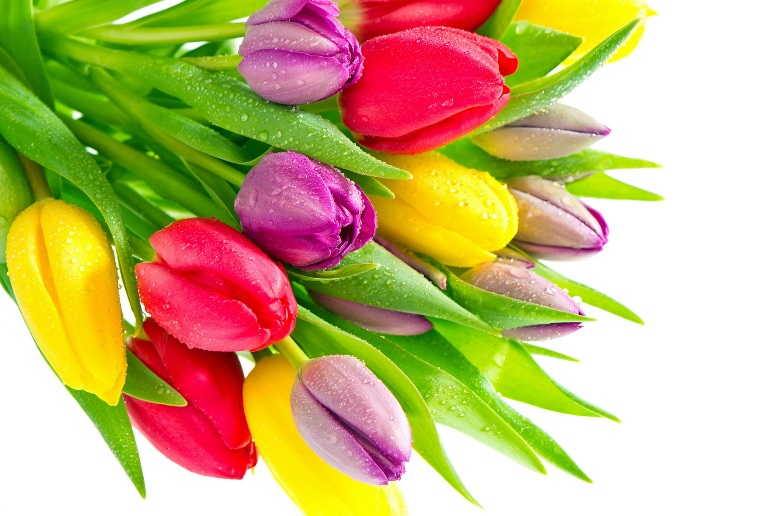 Уважаемые коллеги!Центр развития образования города Саянска 
накануне весеннего праздника – Международного Дня 8 Марта объявляет конкурс«Активистка. Умница. Красавица.И просто молодой педагог!»Предлагаем педагогам в возрасте до 35 лет кратко представить личные достижения в профессиональной сфере, активную социальную позицию по следующим параметрам:1 фотографию (в цифровом формате с разрешением не менее 1200 пикселей, jpg или tif).ФИО, должность (без указания места работы!)Текст с пояснениями к конкурсным критериям:– Активистка.   – Умница.   – Красавица.  – И просто молодой педагогТребования к оформлению конкурсного материала: 1.  Объем не более 1000 знаков с пробелами (1/2 формата А 4) 2.  Шрифт Times New Roman – 14 3.  Интервал – 1Материалы конкурса необходимо направить на электронную почту Центра развития образования до 25 февраля 2016 года (с пометкой - конкурс).Конкурсные материалы участников для интернет-голосования будут размещены 26 февраля 2016 на сайте Центра развития образования (Клуб молодого педагога). Голосование будет проходить с 26 февраля по 1 марта 2016 года.Победителю конкурса приз будет вручен 02 марта 2016 на молодежном «капустнике».